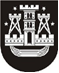 KLAIPĖDOS MIESTO SAVIVALDYBĖS TARYBASPRENDIMASDĖL KLAIPĖDOS MIESTO SAVIVALDYBĖS TARYBOS 2012 M. SAUSIO 27 D. SPRENDIMO NR. T2-29 „DĖL KLAIPĖDOS MIESTO SAVIVALDYBĖS TURTO PERDAVIMO PANAUDOS PAGRINDAIS NEATLYGINTINAI VALDYTI IR NAUDOTIS TVARKOS APRAŠO PATVIRTINIMO“ PAKEITIMO2016 m. spalio 27 d. Nr. T2-266KlaipėdaVadovaudamasi Lietuvos Respublikos vietos savivaldos įstatymo 18 straipsnio 1 dalimi, Klaipėdos miesto savivaldybės taryba nusprendžia:1. Pakeisti Klaipėdos miesto savivaldybės turto perdavimo panaudos pagrindais laikinai neatlygintinai valdyti ir naudotis tvarkos aprašą, patvirtintą Klaipėdos miesto savivaldybės tarybos 2012 m. sausio 27 d. sprendimu Nr. T2-29 „Dėl Klaipėdos miesto savivaldybės turto perdavimo panaudos pagrindais laikinai neatlygintinai valdyti ir naudotis tvarkos aprašo patvirtinimo“:1.1. pakeisti 4 punktą ir jį išdėstyti taip:„4. Į panaudai perduodamo turto sąrašą gali būti įtrauktas Klaipėdos miesto savivaldybės administracijos (toliau – Savivaldybės administracija) patikėjimo teise valdomas nekilnojamasis turtas, kuris nereikalingas savivaldos funkcijoms įgyvendinti ir nepatvirtinta šio turto privatizavimo programa. Į panaudai perduodamo turto sąrašą nėra traukiami savivaldybei nuosavybės teise priklausantys lietaus ir buitinių nuotekų, geriamojo vandens tiekimo tinklai (toliau – inžineriniai tinklai), kurie perduodami Tarybos sprendimu paskirtiems paviršinių nuotekų tvarkytojui ar geriamojo vandens tiekėjui ir nuotekų tvarkytojui.“; 1.2. pakeisti 6 punktą ir jį išdėstyti taip: „6. Savivaldybei nuosavybės teise priklausantis nekilnojamasis turtas, kuris yra įtrauktas į 4 punkte nurodytą sąrašą, inžineriniai tinklai, kitas ilgalaikis materialusis ir nematerialusis bei trumpalaikis turtas panaudos pagrindais laikinai neatlygintinai valdyti ir naudotis įstatyme nurodytiems subjektams perduodamas Savivaldybės administracijos direktoriaus įsakymu. Įsakyme turi būti nurodytas panaudos sutarties terminas, koks turtas duodamas panaudai, turto perdavimo ir kitos sąlygos.“;1.3. pakeisti 11 punkto pirmąją pastraipą ir ją išdėstyti taip:„11. Savivaldybės turtas negali būti suteiktas pagal panaudos sutartis, jeigu politinės partijos, asociacijos (buvusios visuomeninės organizacijos), socialinės įmonės statusą turintys juridiniai asmenys, labdaros ir paramos fondai bei Juridinių asmenų registre registruoti profesinių sąjungų susivienijimai veikia trumpiau nei 2 metus iki prašymo suteikti patalpas pagal panaudos sutartį pateikimo dienos. Šio punkto reikalavimas netaikomas:“;1.4. pakeisti 15 punktą ir jį išdėstyti taip:„15. Savivaldybės turtas neatlygintinai naudotis pagal panaudos sutartis gali būti perduotas: 15.1 biudžetinėms įstaigoms, įstatyme nurodytoms viešosioms įstaigoms ir kitiems subjektams – ne ilgesniam kaip dešimties metų terminui;15.2. socialinės įmonės statusą turintiems juridiniams asmenims, politinėms partijoms ir labdaros ir paramos fondams – ne ilgesniam kaip penkerių metų terminui;15.3. asociacijoms ir Juridinių asmenų registre registruotiems profesinių sąjungų susivienijimams – ne ilgesniam kaip trejų metų terminui.Savivaldybės turtas neatlygintinai naudotis pagal panaudos sutartis gali būti perduotas ir trumpesniam terminui, nei nurodyta 15.1 – 15.3 papunkčiuose.“2. Skelbti šį sprendimą Teisės aktų registre ir Klaipėdos miesto savivaldybės interneto svetainėje.Savivaldybės meras Vytautas Grubliauskas